4.Year Group Key Spellings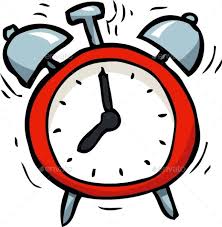 consideroppositepopularknowledgebelieveexercise thereforestrengthdifferentcertainalthoughthroughsupposedifficult perhapsImportance thought Important disappearhistory